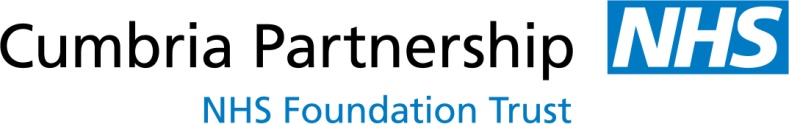 CONTINENCE SERVICE REFERRALPatients Details					Referral Date__________________________REASON FOR REFERRALReferrer DetailsPlease fax or post referral to:Continence Office AdministrationTitleNHS NoForenameSurnameAddressPostcodeDOBTelephoneMobileEthnicityInterpreter/signer  RequiredYes/No If yes male/female Previous Medical HistoryPlease complete/attachPlease complete/attachPlease complete/attachMedication ListPlease complete/attach Please complete/attach Please complete/attach GP NameGP AddresGP Telephone Known Lone Worker RiskYes/NoIf yes please specifyYes/NoIf yes please specifyYes/NoIf yes please specifyOther risk/alert- please specifyOther risk/alert- please specifyDoes GP visit Patient at homeYesYesNoNoNoHas patient consented to referralYes/NoIf No-unable to proceed without consent unless lacks capacityYes/NoIf No-unable to proceed without consent unless lacks capacityLacks capacity-how was capacity established?Lacks capacity-how was capacity established?Lacks capacity-how was capacity established?Is patient involved with community nursing team Yes/NoIf yes- community nursing to undertake level 1 continence assessment Is patient involved with community nursing team Yes/NoIf yes- community nursing to undertake level 1 continence assessment Other Community services  involved    Yes/NoIf yes specify-Other Community services  involved    Yes/NoIf yes specify-Other Community services  involved    Yes/NoIf yes specify-Other Community services  involved    Yes/NoIf yes specify-Does patient live aloneYes/NoIf No- household compositionIf Yes-Access to property (eg key code)If Yes-Access to property (eg key code)If Yes-Access to property (eg key code)If Yes-Contact telephone no for Next of kin-main problemssymptomsReferral DateReferrer NameDesignationReferrer AddressTelephoneCumbria Continence Service (North)London Road Community Clinic, Hilltop Heights, Carlisle CA1 2NSTelephone: 01228 608060Fax:           01228 546206Date ReceivedTriaged byReceived byTriaged toAP/SpN  Known to Abena Yes/NoDate TriagedClinic typeHV/ClinicAdditional informationAdditional informationAdditional informationAdditional information